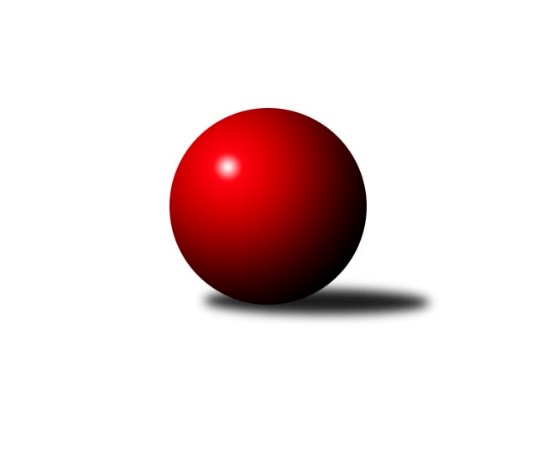 Č.6Ročník 2012/2013	1.5.2024 Krajský přebor MS 2012/2013Statistika 6. kolaTabulka družstev:		družstvo	záp	výh	rem	proh	skore	sety	průměr	body	plné	dorážka	chyby	1.	TJ  Krnov ˝B˝	6	4	1	1	66 : 30 	(45.0 : 27.0)	2389	9	1663	726	44.7	2.	TJ Spartak Bílovec ˝A˝	6	4	0	2	62 : 34 	(46.5 : 25.5)	2349	8	1658	690	41.8	3.	TJ Sokol Bohumín ˝B˝	6	4	0	2	54 : 42 	(34.0 : 38.0)	2428	8	1705	723	45.7	4.	TJ Horní Benešov ˝C˝	6	4	0	2	53 : 43 	(41.5 : 30.5)	2420	8	1666	754	40.8	5.	KK Minerva Opava ˝B˝	6	4	0	2	52 : 44 	(33.5 : 38.5)	2460	8	1709	751	39.7	6.	TJ VOKD Poruba ˝B˝	6	3	1	2	50 : 46 	(35.0 : 37.0)	2462	7	1714	748	46.5	7.	TJ Opava ˝C˝	6	3	0	3	51 : 45 	(36.0 : 36.0)	2368	6	1670	698	45.5	8.	TJ Nový Jičín ˝A˝	6	3	0	3	42 : 54 	(33.0 : 39.0)	2429	6	1684	745	42	9.	TJ Sokol Dobroslavice ˝A˝	6	2	1	3	48 : 48 	(37.0 : 35.0)	2407	5	1687	721	40	10.	TJ Frenštát p.R.˝A˝	6	2	0	4	46 : 50 	(39.0 : 33.0)	2394	4	1666	728	34.7	11.	TJ Unie Hlubina˝B˝	6	1	0	5	28 : 68 	(28.0 : 44.0)	2358	2	1677	681	53.2	12.	TJ Horní Benešov ˝D˝	6	0	1	5	24 : 72 	(23.5 : 48.5)	2305	1	1658	647	55.5Tabulka doma:		družstvo	záp	výh	rem	proh	skore	sety	průměr	body	maximum	minimum	1.	TJ Spartak Bílovec ˝A˝	4	4	0	0	56 : 8 	(37.5 : 10.5)	2421	8	2441	2410	2.	TJ Sokol Bohumín ˝B˝	4	4	0	0	48 : 16 	(28.0 : 20.0)	2445	8	2480	2423	3.	TJ Opava ˝C˝	4	3	0	1	47 : 17 	(32.0 : 16.0)	2531	6	2542	2522	4.	TJ Horní Benešov ˝C˝	3	3	0	0	34 : 14 	(23.0 : 13.0)	2530	6	2563	2490	5.	KK Minerva Opava ˝B˝	2	2	0	0	26 : 6 	(17.0 : 7.0)	2621	4	2677	2564	6.	TJ Frenštát p.R.˝A˝	3	2	0	1	34 : 14 	(26.0 : 10.0)	2498	4	2503	2494	7.	TJ Sokol Dobroslavice ˝A˝	3	2	0	1	32 : 16 	(21.0 : 15.0)	2375	4	2444	2321	8.	TJ  Krnov ˝B˝	2	1	1	0	22 : 10 	(18.0 : 6.0)	2420	3	2480	2359	9.	TJ VOKD Poruba ˝B˝	3	1	1	1	24 : 24 	(20.0 : 16.0)	2368	3	2398	2333	10.	TJ Unie Hlubina˝B˝	3	1	0	2	20 : 28 	(18.5 : 17.5)	2500	2	2515	2472	11.	TJ Nový Jičín ˝A˝	2	1	0	1	12 : 20 	(11.0 : 13.0)	2296	2	2387	2205	12.	TJ Horní Benešov ˝D˝	3	0	0	3	14 : 34 	(14.5 : 21.5)	2391	0	2453	2320Tabulka venku:		družstvo	záp	výh	rem	proh	skore	sety	průměr	body	maximum	minimum	1.	TJ  Krnov ˝B˝	4	3	0	1	44 : 20 	(27.0 : 21.0)	2381	6	2487	2237	2.	TJ VOKD Poruba ˝B˝	3	2	0	1	26 : 22 	(15.0 : 21.0)	2494	4	2541	2454	3.	TJ Nový Jičín ˝A˝	4	2	0	2	30 : 34 	(22.0 : 26.0)	2463	4	2551	2354	4.	KK Minerva Opava ˝B˝	4	2	0	2	26 : 38 	(16.5 : 31.5)	2420	4	2509	2308	5.	TJ Horní Benešov ˝C˝	3	1	0	2	19 : 29 	(18.5 : 17.5)	2430	2	2569	2272	6.	TJ Sokol Dobroslavice ˝A˝	3	0	1	2	16 : 32 	(16.0 : 20.0)	2418	1	2496	2378	7.	TJ Horní Benešov ˝D˝	3	0	1	2	10 : 38 	(9.0 : 27.0)	2276	1	2316	2240	8.	TJ Sokol Bohumín ˝B˝	2	0	0	2	6 : 26 	(6.0 : 18.0)	2420	0	2442	2397	9.	TJ Spartak Bílovec ˝A˝	2	0	0	2	6 : 26 	(9.0 : 15.0)	2313	0	2335	2290	10.	TJ Frenštát p.R.˝A˝	3	0	0	3	12 : 36 	(13.0 : 23.0)	2360	0	2427	2289	11.	TJ Opava ˝C˝	2	0	0	2	4 : 28 	(4.0 : 20.0)	2287	0	2306	2268	12.	TJ Unie Hlubina˝B˝	3	0	0	3	8 : 40 	(9.5 : 26.5)	2311	0	2395	2249Tabulka podzimní části:		družstvo	záp	výh	rem	proh	skore	sety	průměr	body	doma	venku	1.	TJ  Krnov ˝B˝	6	4	1	1	66 : 30 	(45.0 : 27.0)	2389	9 	1 	1 	0 	3 	0 	1	2.	TJ Spartak Bílovec ˝A˝	6	4	0	2	62 : 34 	(46.5 : 25.5)	2349	8 	4 	0 	0 	0 	0 	2	3.	TJ Sokol Bohumín ˝B˝	6	4	0	2	54 : 42 	(34.0 : 38.0)	2428	8 	4 	0 	0 	0 	0 	2	4.	TJ Horní Benešov ˝C˝	6	4	0	2	53 : 43 	(41.5 : 30.5)	2420	8 	3 	0 	0 	1 	0 	2	5.	KK Minerva Opava ˝B˝	6	4	0	2	52 : 44 	(33.5 : 38.5)	2460	8 	2 	0 	0 	2 	0 	2	6.	TJ VOKD Poruba ˝B˝	6	3	1	2	50 : 46 	(35.0 : 37.0)	2462	7 	1 	1 	1 	2 	0 	1	7.	TJ Opava ˝C˝	6	3	0	3	51 : 45 	(36.0 : 36.0)	2368	6 	3 	0 	1 	0 	0 	2	8.	TJ Nový Jičín ˝A˝	6	3	0	3	42 : 54 	(33.0 : 39.0)	2429	6 	1 	0 	1 	2 	0 	2	9.	TJ Sokol Dobroslavice ˝A˝	6	2	1	3	48 : 48 	(37.0 : 35.0)	2407	5 	2 	0 	1 	0 	1 	2	10.	TJ Frenštát p.R.˝A˝	6	2	0	4	46 : 50 	(39.0 : 33.0)	2394	4 	2 	0 	1 	0 	0 	3	11.	TJ Unie Hlubina˝B˝	6	1	0	5	28 : 68 	(28.0 : 44.0)	2358	2 	1 	0 	2 	0 	0 	3	12.	TJ Horní Benešov ˝D˝	6	0	1	5	24 : 72 	(23.5 : 48.5)	2305	1 	0 	0 	3 	0 	1 	2Tabulka jarní části:		družstvo	záp	výh	rem	proh	skore	sety	průměr	body	doma	venku	1.	TJ Spartak Bílovec ˝A˝	0	0	0	0	0 : 0 	(0.0 : 0.0)	0	0 	0 	0 	0 	0 	0 	0 	2.	KK Minerva Opava ˝B˝	0	0	0	0	0 : 0 	(0.0 : 0.0)	0	0 	0 	0 	0 	0 	0 	0 	3.	TJ Horní Benešov ˝D˝	0	0	0	0	0 : 0 	(0.0 : 0.0)	0	0 	0 	0 	0 	0 	0 	0 	4.	TJ Sokol Bohumín ˝B˝	0	0	0	0	0 : 0 	(0.0 : 0.0)	0	0 	0 	0 	0 	0 	0 	0 	5.	TJ Unie Hlubina˝B˝	0	0	0	0	0 : 0 	(0.0 : 0.0)	0	0 	0 	0 	0 	0 	0 	0 	6.	TJ Sokol Dobroslavice ˝A˝	0	0	0	0	0 : 0 	(0.0 : 0.0)	0	0 	0 	0 	0 	0 	0 	0 	7.	TJ VOKD Poruba ˝B˝	0	0	0	0	0 : 0 	(0.0 : 0.0)	0	0 	0 	0 	0 	0 	0 	0 	8.	TJ Horní Benešov ˝C˝	0	0	0	0	0 : 0 	(0.0 : 0.0)	0	0 	0 	0 	0 	0 	0 	0 	9.	TJ Opava ˝C˝	0	0	0	0	0 : 0 	(0.0 : 0.0)	0	0 	0 	0 	0 	0 	0 	0 	10.	TJ Frenštát p.R.˝A˝	0	0	0	0	0 : 0 	(0.0 : 0.0)	0	0 	0 	0 	0 	0 	0 	0 	11.	TJ Nový Jičín ˝A˝	0	0	0	0	0 : 0 	(0.0 : 0.0)	0	0 	0 	0 	0 	0 	0 	0 	12.	TJ  Krnov ˝B˝	0	0	0	0	0 : 0 	(0.0 : 0.0)	0	0 	0 	0 	0 	0 	0 	0 Zisk bodů pro družstvo:		jméno hráče	družstvo	body	zápasy	v %	dílčí body	sety	v %	1.	Karel Šnajdárek 	TJ Spartak Bílovec ˝A˝ 	12	/	6	(100%)		/		(%)	2.	René Gazdík 	TJ Sokol Dobroslavice ˝A˝ 	10	/	5	(100%)		/		(%)	3.	Vladimír Vavrečka 	TJ  Krnov ˝B˝ 	10	/	6	(83%)		/		(%)	4.	Tomáš Král 	KK Minerva Opava ˝B˝ 	10	/	6	(83%)		/		(%)	5.	Pavel Jalůvka 	TJ  Krnov ˝B˝ 	8	/	5	(80%)		/		(%)	6.	David Láčík 	TJ Horní Benešov ˝C˝ 	8	/	6	(67%)		/		(%)	7.	Ladislav Petr 	TJ Frenštát p.R.˝A˝ 	8	/	6	(67%)		/		(%)	8.	Jaromír Hendrych 	TJ Horní Benešov ˝C˝ 	8	/	6	(67%)		/		(%)	9.	Jaroslav Lakomý 	TJ  Krnov ˝B˝ 	8	/	6	(67%)		/		(%)	10.	Roman Grüner 	TJ Unie Hlubina˝B˝ 	8	/	6	(67%)		/		(%)	11.	Milan Kučera 	TJ Frenštát p.R.˝A˝ 	8	/	6	(67%)		/		(%)	12.	Jan Král 	KK Minerva Opava ˝B˝ 	8	/	6	(67%)		/		(%)	13.	Karel Škrobánek 	TJ Opava ˝C˝ 	8	/	6	(67%)		/		(%)	14.	Jaromír Piska 	TJ Sokol Bohumín ˝B˝ 	8	/	6	(67%)		/		(%)	15.	Lukáš Modlitba 	TJ Sokol Bohumín ˝B˝ 	8	/	6	(67%)		/		(%)	16.	Michal Krejčiřík 	TJ Horní Benešov ˝C˝ 	7	/	5	(70%)		/		(%)	17.	Michal Blažek 	TJ Opava ˝C˝ 	6	/	3	(100%)		/		(%)	18.	Luděk Zeman 	TJ Horní Benešov ˝C˝ 	6	/	4	(75%)		/		(%)	19.	Miroslav Paloc 	TJ Sokol Bohumín ˝B˝ 	6	/	4	(75%)		/		(%)	20.	Michal Pavič 	TJ Nový Jičín ˝A˝ 	6	/	4	(75%)		/		(%)	21.	Rostislav Klazar 	TJ Spartak Bílovec ˝A˝ 	6	/	4	(75%)		/		(%)	22.	Břetislav Mrkvica 	TJ VOKD Poruba ˝B˝ 	6	/	4	(75%)		/		(%)	23.	Dana Lamichová 	TJ Opava ˝C˝ 	6	/	4	(75%)		/		(%)	24.	Josef Kuzma 	TJ Sokol Bohumín ˝B˝ 	6	/	5	(60%)		/		(%)	25.	Josef Zavacký 	TJ Nový Jičín ˝A˝ 	6	/	5	(60%)		/		(%)	26.	Jan Pospěch 	TJ Nový Jičín ˝A˝ 	6	/	5	(60%)		/		(%)	27.	Lubomír Škrobánek 	TJ Opava ˝C˝ 	6	/	5	(60%)		/		(%)	28.	Jiří Chylík 	TJ  Krnov ˝B˝ 	6	/	5	(60%)		/		(%)	29.	Miluše Rychová 	TJ  Krnov ˝B˝ 	6	/	5	(60%)		/		(%)	30.	Antonín Fabík 	TJ Spartak Bílovec ˝A˝ 	6	/	5	(60%)		/		(%)	31.	Václav Boháčík 	TJ VOKD Poruba ˝B˝ 	6	/	5	(60%)		/		(%)	32.	Vladimír Štacha 	TJ Spartak Bílovec ˝A˝ 	6	/	6	(50%)		/		(%)	33.	Karel Kuchař 	TJ Sokol Dobroslavice ˝A˝ 	6	/	6	(50%)		/		(%)	34.	František Vícha 	TJ  Krnov ˝B˝ 	6	/	6	(50%)		/		(%)	35.	Jiří Madecký 	TJ Nový Jičín ˝A˝ 	6	/	6	(50%)		/		(%)	36.	Zdeňka Habartová 	TJ Horní Benešov ˝D˝ 	6	/	6	(50%)		/		(%)	37.	Michal Bezruč 	TJ VOKD Poruba ˝B˝ 	6	/	6	(50%)		/		(%)	38.	Petr Oravec 	TJ VOKD Poruba ˝B˝ 	6	/	6	(50%)		/		(%)	39.	Zdeněk Bordovský 	TJ Frenštát p.R.˝A˝ 	6	/	6	(50%)		/		(%)	40.	Milan Binar 	TJ Spartak Bílovec ˝A˝ 	6	/	6	(50%)		/		(%)	41.	Michael Dostál 	TJ Horní Benešov ˝D˝ 	6	/	6	(50%)		/		(%)	42.	Josef Schwarz 	TJ Sokol Dobroslavice ˝A˝ 	6	/	6	(50%)		/		(%)	43.	Rudolf Tvrdoň 	TJ Opava ˝C˝ 	5	/	6	(42%)		/		(%)	44.	Lukáš Trojek 	TJ VOKD Poruba ˝B˝ 	4	/	2	(100%)		/		(%)	45.	Pavel Šmydke 	TJ Spartak Bílovec ˝A˝ 	4	/	2	(100%)		/		(%)	46.	Zdeněk Michna 	TJ Frenštát p.R.˝A˝ 	4	/	2	(100%)		/		(%)	47.	Martin Třečák 	TJ Sokol Dobroslavice ˝A˝ 	4	/	3	(67%)		/		(%)	48.	Mária Konečná 	KK Minerva Opava ˝B˝ 	4	/	3	(67%)		/		(%)	49.	Radek Škarka 	TJ Nový Jičín ˝A˝ 	4	/	3	(67%)		/		(%)	50.	Petr Frank 	KK Minerva Opava ˝B˝ 	4	/	3	(67%)		/		(%)	51.	Karel Vágner 	KK Minerva Opava ˝B˝ 	4	/	3	(67%)		/		(%)	52.	Stanislav Navalaný 	TJ Unie Hlubina˝B˝ 	4	/	3	(67%)		/		(%)	53.	Marek Bilíček 	TJ Horní Benešov ˝D˝ 	4	/	4	(50%)		/		(%)	54.	Petr Schwalbe 	TJ Opava ˝C˝ 	4	/	4	(50%)		/		(%)	55.	Jana Tvrdoňová 	TJ Opava ˝C˝ 	4	/	4	(50%)		/		(%)	56.	Ivo Kovářík 	TJ Sokol Dobroslavice ˝A˝ 	4	/	4	(50%)		/		(%)	57.	Josef Hájek 	TJ Unie Hlubina˝B˝ 	4	/	5	(40%)		/		(%)	58.	Karel Mareček 	TJ Spartak Bílovec ˝A˝ 	4	/	5	(40%)		/		(%)	59.	Jan Žídek 	TJ VOKD Poruba ˝B˝ 	4	/	5	(40%)		/		(%)	60.	Jaromír Hendrych ml. 	TJ Horní Benešov ˝C˝ 	4	/	6	(33%)		/		(%)	61.	Libor Krajčí 	TJ Sokol Bohumín ˝B˝ 	4	/	6	(33%)		/		(%)	62.	Jaroslav Petr 	TJ Frenštát p.R.˝A˝ 	4	/	6	(33%)		/		(%)	63.	Michal Rašťák 	TJ Horní Benešov ˝C˝ 	4	/	6	(33%)		/		(%)	64.	Karol Nitka 	TJ Sokol Bohumín ˝B˝ 	4	/	6	(33%)		/		(%)	65.	Zdeněk Smrža 	TJ Horní Benešov ˝D˝ 	4	/	6	(33%)		/		(%)	66.	Jiří Ambrož 	TJ Frenštát p.R.˝A˝ 	2	/	1	(100%)		/		(%)	67.	Emil Rubáč 	TJ Spartak Bílovec ˝A˝ 	2	/	1	(100%)		/		(%)	68.	Lubomír Jančár 	TJ Unie Hlubina˝B˝ 	2	/	1	(100%)		/		(%)	69.	Zdeněk Mžik 	TJ VOKD Poruba ˝B˝ 	2	/	1	(100%)		/		(%)	70.	Roman Klímek 	TJ VOKD Poruba ˝B˝ 	2	/	1	(100%)		/		(%)	71.	Miroslav Makový 	TJ Frenštát p.R.˝A˝ 	2	/	1	(100%)		/		(%)	72.	Jan Zaškolný 	TJ Sokol Bohumín ˝B˝ 	2	/	1	(100%)		/		(%)	73.	Jaromír Čech 	TJ  Krnov ˝B˝ 	2	/	2	(50%)		/		(%)	74.	Jiří Petr 	TJ Frenštát p.R.˝A˝ 	2	/	2	(50%)		/		(%)	75.	Josef Vávra 	TJ Sokol Dobroslavice ˝A˝ 	2	/	2	(50%)		/		(%)	76.	Jindřich Dankovič 	TJ Horní Benešov ˝D˝ 	2	/	2	(50%)		/		(%)	77.	Lumír Kocián 	TJ Sokol Dobroslavice ˝A˝ 	2	/	3	(33%)		/		(%)	78.	Jana Martínková 	KK Minerva Opava ˝B˝ 	2	/	4	(25%)		/		(%)	79.	Jaroslav Klekner 	TJ VOKD Poruba ˝B˝ 	2	/	4	(25%)		/		(%)	80.	Martin Ferenčík 	TJ Unie Hlubina˝B˝ 	2	/	4	(25%)		/		(%)	81.	Tomáš Binek 	TJ Frenštát p.R.˝A˝ 	2	/	5	(20%)		/		(%)	82.	Josef Kyjovský 	TJ Unie Hlubina˝B˝ 	2	/	5	(20%)		/		(%)	83.	Karel Ridl 	TJ Sokol Dobroslavice ˝A˝ 	2	/	5	(20%)		/		(%)	84.	Vladimír Staněk 	KK Minerva Opava ˝B˝ 	2	/	5	(20%)		/		(%)	85.	Libor Jurečka 	TJ Nový Jičín ˝A˝ 	2	/	5	(20%)		/		(%)	86.	Petr Foniok 	TJ Unie Hlubina˝B˝ 	2	/	6	(17%)		/		(%)	87.	Vladislav Vavrák 	TJ Horní Benešov ˝D˝ 	2	/	6	(17%)		/		(%)	88.	Renáta Smijová 	KK Minerva Opava ˝B˝ 	2	/	6	(17%)		/		(%)	89.	Václav Rábl 	TJ Unie Hlubina˝B˝ 	0	/	1	(0%)		/		(%)	90.	Otakar Binek 	TJ Frenštát p.R.˝A˝ 	0	/	1	(0%)		/		(%)	91.	Jiří Štroch 	TJ Unie Hlubina˝B˝ 	0	/	1	(0%)		/		(%)	92.	Filip Morávek 	TJ Horní Benešov ˝D˝ 	0	/	1	(0%)		/		(%)	93.	Rudolf Riezner 	TJ Unie Hlubina˝B˝ 	0	/	1	(0%)		/		(%)	94.	Zbyněk Tesař 	TJ Horní Benešov ˝D˝ 	0	/	1	(0%)		/		(%)	95.	Alfréd Herman 	TJ Sokol Bohumín ˝B˝ 	0	/	1	(0%)		/		(%)	96.	Lukáš Světlík 	TJ Sokol Bohumín ˝B˝ 	0	/	1	(0%)		/		(%)	97.	Vítězslav Kadlec 	TJ  Krnov ˝B˝ 	0	/	1	(0%)		/		(%)	98.	Milan Franer 	TJ Opava ˝C˝ 	0	/	1	(0%)		/		(%)	99.	Vladimír Rada 	TJ VOKD Poruba ˝B˝ 	0	/	2	(0%)		/		(%)	100.	Ivo Pavlík 	TJ Sokol Dobroslavice ˝A˝ 	0	/	2	(0%)		/		(%)	101.	Svatopluk Kříž 	TJ Opava ˝C˝ 	0	/	3	(0%)		/		(%)	102.	Miroslav Petřek st.	TJ Horní Benešov ˝C˝ 	0	/	3	(0%)		/		(%)	103.	Ján Pelikán 	TJ Nový Jičín ˝A˝ 	0	/	3	(0%)		/		(%)	104.	Miloslav Palička 	TJ Unie Hlubina˝B˝ 	0	/	3	(0%)		/		(%)	105.	Zdeněk Kment 	TJ Horní Benešov ˝D˝ 	0	/	4	(0%)		/		(%)	106.	Jiří Hradil 	TJ Nový Jičín ˝A˝ 	0	/	5	(0%)		/		(%)Průměry na kuželnách:		kuželna	průměr	plné	dorážka	chyby	výkon na hráče	1.	Minerva Opava, 1-2	2569	1757	811	29.5	(428.3)	2.	TJ Unie Hlubina, 1-2	2499	1726	773	36.3	(416.6)	3.	TJ Opava, 1-4	2474	1720	754	49.9	(412.5)	4.	 Horní Benešov, 1-4	2459	1708	750	46.7	(410.0)	5.	Sokol Frenštát pod Radhoštěm, 1-2	2424	1683	741	43.3	(404.1)	6.	TJ Sokol Bohumín, 1-4	2414	1703	711	47.4	(402.4)	7.	TJ Krnov, 1-2	2365	1666	699	52.3	(394.3)	8.	TJ Sokol Dobroslavice, 1-2	2351	1651	700	38.0	(391.9)	9.	TJ VOKD Poruba, 1-4	2345	1663	682	52.0	(390.9)	10.	TJ Spartak Bílovec, 1-2	2343	1641	702	42.6	(390.5)	11.	TJ Nový Jičín, 1-4	2337	1620	717	39.0	(389.6)Nejlepší výkony na kuželnách:Minerva Opava, 1-2KK Minerva Opava ˝B˝	2677	5. kolo	Tomáš Král 	KK Minerva Opava ˝B˝	469	5. koloKK Minerva Opava ˝B˝	2564	2. kolo	Jan Král 	KK Minerva Opava ˝B˝	465	2. koloTJ Nový Jičín ˝A˝	2551	5. kolo	Jana Martínková 	KK Minerva Opava ˝B˝	451	5. koloTJ VOKD Poruba ˝B˝	2486	2. kolo	Mária Konečná 	KK Minerva Opava ˝B˝	447	5. kolo		. kolo	Josef Zavacký 	TJ Nový Jičín ˝A˝	444	5. kolo		. kolo	Vladimír Staněk 	KK Minerva Opava ˝B˝	441	5. kolo		. kolo	Jan Pospěch 	TJ Nový Jičín ˝A˝	440	5. kolo		. kolo	Jan Žídek 	TJ VOKD Poruba ˝B˝	438	2. kolo		. kolo	Tomáš Král 	KK Minerva Opava ˝B˝	438	2. kolo		. kolo	Jan Král 	KK Minerva Opava ˝B˝	435	5. koloTJ Unie Hlubina, 1-2TJ Nový Jičín ˝A˝	2534	6. kolo	Jaroslav Lakomý 	TJ  Krnov ˝B˝	458	2. koloTJ Unie Hlubina˝B˝	2515	4. kolo	Roman Grüner 	TJ Unie Hlubina˝B˝	453	2. koloTJ Unie Hlubina˝B˝	2512	6. kolo	Josef Hájek 	TJ Unie Hlubina˝B˝	451	4. koloTJ  Krnov ˝B˝	2487	2. kolo	Radek Škarka 	TJ Nový Jičín ˝A˝	451	6. koloKK Minerva Opava ˝B˝	2479	4. kolo	Michal Pavič 	TJ Nový Jičín ˝A˝	450	6. koloTJ Unie Hlubina˝B˝	2472	2. kolo	Roman Grüner 	TJ Unie Hlubina˝B˝	448	6. kolo		. kolo	Stanislav Navalaný 	TJ Unie Hlubina˝B˝	430	4. kolo		. kolo	Josef Kyjovský 	TJ Unie Hlubina˝B˝	430	4. kolo		. kolo	Roman Grüner 	TJ Unie Hlubina˝B˝	429	4. kolo		. kolo	Jiří Madecký 	TJ Nový Jičín ˝A˝	427	6. koloTJ Opava, 1-4TJ Opava ˝C˝	2542	2. kolo	Petr Oravec 	TJ VOKD Poruba ˝B˝	466	6. koloTJ VOKD Poruba ˝B˝	2541	6. kolo	Karel Škrobánek 	TJ Opava ˝C˝	462	6. koloTJ Opava ˝C˝	2534	1. kolo	Jana Tvrdoňová 	TJ Opava ˝C˝	459	1. koloTJ Opava ˝C˝	2525	6. kolo	Michal Blažek 	TJ Opava ˝C˝	457	4. koloTJ Opava ˝C˝	2522	4. kolo	Lubomír Škrobánek 	TJ Opava ˝C˝	452	2. koloTJ Horní Benešov ˝C˝	2448	4. kolo	Dana Lamichová 	TJ Opava ˝C˝	449	2. koloTJ Sokol Bohumín ˝B˝	2397	2. kolo	David Láčík 	TJ Horní Benešov ˝C˝	447	4. koloTJ Unie Hlubina˝B˝	2290	1. kolo	Michal Blažek 	TJ Opava ˝C˝	444	1. kolo		. kolo	Michal Blažek 	TJ Opava ˝C˝	439	6. kolo		. kolo	Lubomír Škrobánek 	TJ Opava ˝C˝	430	1. kolo Horní Benešov, 1-4TJ Horní Benešov ˝C˝	2569	2. kolo	Jaromír Hendrych ml. 	TJ Horní Benešov ˝C˝	464	2. koloTJ Horní Benešov ˝C˝	2563	3. kolo	Michal Krejčiřík 	TJ Horní Benešov ˝C˝	463	3. koloTJ Horní Benešov ˝C˝	2537	1. kolo	Radek Škarka 	TJ Nový Jičín ˝A˝	460	1. koloTJ Sokol Dobroslavice ˝A˝	2496	3. kolo	Jan Zaškolný 	TJ Sokol Bohumín ˝B˝	456	5. koloTJ Horní Benešov ˝C˝	2490	5. kolo	René Gazdík 	TJ Sokol Dobroslavice ˝A˝	449	3. koloTJ VOKD Poruba ˝B˝	2454	4. kolo	Michal Pavič 	TJ Nový Jičín ˝A˝	446	1. koloTJ Horní Benešov ˝D˝	2453	4. kolo	Tomáš Král 	KK Minerva Opava ˝B˝	444	6. koloTJ Sokol Bohumín ˝B˝	2442	5. kolo	Michal Krejčiřík 	TJ Horní Benešov ˝C˝	443	1. koloTJ Nový Jičín ˝A˝	2411	1. kolo	Jaromír Hendrych 	TJ Horní Benešov ˝C˝	442	5. koloTJ Horní Benešov ˝D˝	2400	2. kolo	David Láčík 	TJ Horní Benešov ˝C˝	440	2. koloSokol Frenštát pod Radhoštěm, 1-2KK Minerva Opava ˝B˝	2509	1. kolo	Ladislav Petr 	TJ Frenštát p.R.˝A˝	466	5. koloTJ Frenštát p.R.˝A˝	2503	1. kolo	Ladislav Petr 	TJ Frenštát p.R.˝A˝	453	3. koloTJ Frenštát p.R.˝A˝	2496	5. kolo	Ladislav Petr 	TJ Frenštát p.R.˝A˝	447	1. koloTJ Frenštát p.R.˝A˝	2494	3. kolo	Petr Frank 	KK Minerva Opava ˝B˝	442	1. koloTJ Opava ˝C˝	2306	5. kolo	Milan Kučera 	TJ Frenštát p.R.˝A˝	439	3. koloTJ Horní Benešov ˝D˝	2240	3. kolo	Vladimír Staněk 	KK Minerva Opava ˝B˝	436	1. kolo		. kolo	Jaroslav Petr 	TJ Frenštát p.R.˝A˝	430	1. kolo		. kolo	Milan Kučera 	TJ Frenštát p.R.˝A˝	427	5. kolo		. kolo	Zdeněk Bordovský 	TJ Frenštát p.R.˝A˝	425	5. kolo		. kolo	Jiří Petr 	TJ Frenštát p.R.˝A˝	421	5. koloTJ Sokol Bohumín, 1-4TJ Sokol Bohumín ˝B˝	2480	6. kolo	Josef Kuzma 	TJ Sokol Bohumín ˝B˝	455	6. koloTJ Sokol Bohumín ˝B˝	2449	3. kolo	Karel Šnajdárek 	TJ Spartak Bílovec ˝A˝	443	4. koloTJ Frenštát p.R.˝A˝	2427	6. kolo	Lukáš Modlitba 	TJ Sokol Bohumín ˝B˝	441	3. koloTJ Sokol Bohumín ˝B˝	2427	1. kolo	Jaromír Piska 	TJ Sokol Bohumín ˝B˝	430	1. koloTJ Sokol Bohumín ˝B˝	2423	4. kolo	Miroslav Paloc 	TJ Sokol Bohumín ˝B˝	426	6. koloTJ Unie Hlubina˝B˝	2395	3. kolo	Lumír Kocián 	TJ Sokol Dobroslavice ˝A˝	424	1. koloTJ Sokol Dobroslavice ˝A˝	2380	1. kolo	Karol Nitka 	TJ Sokol Bohumín ˝B˝	424	1. koloTJ Spartak Bílovec ˝A˝	2335	4. kolo	Karol Nitka 	TJ Sokol Bohumín ˝B˝	424	4. kolo		. kolo	Lukáš Modlitba 	TJ Sokol Bohumín ˝B˝	421	6. kolo		. kolo	Jaromír Piska 	TJ Sokol Bohumín ˝B˝	421	3. koloTJ Krnov, 1-2TJ  Krnov ˝B˝	2480	3. kolo	Michael Dostál 	TJ Horní Benešov ˝D˝	430	5. koloTJ  Krnov ˝B˝	2359	5. kolo	Tomáš Král 	KK Minerva Opava ˝B˝	429	3. koloTJ Horní Benešov ˝D˝	2316	5. kolo	František Vícha 	TJ  Krnov ˝B˝	427	3. koloKK Minerva Opava ˝B˝	2308	3. kolo	Vladimír Vavrečka 	TJ  Krnov ˝B˝	424	5. kolo		. kolo	Jaroslav Lakomý 	TJ  Krnov ˝B˝	421	3. kolo		. kolo	Zdeněk Smrža 	TJ Horní Benešov ˝D˝	418	5. kolo		. kolo	Jiří Chylík 	TJ  Krnov ˝B˝	411	3. kolo		. kolo	Pavel Jalůvka 	TJ  Krnov ˝B˝	408	3. kolo		. kolo	Vladimír Vavrečka 	TJ  Krnov ˝B˝	408	3. kolo		. kolo	Miluše Rychová 	TJ  Krnov ˝B˝	405	3. koloTJ Sokol Dobroslavice, 1-2TJ Sokol Dobroslavice ˝A˝	2444	4. kolo	Karel Kuchař 	TJ Sokol Dobroslavice ˝A˝	447	6. koloTJ  Krnov ˝B˝	2405	6. kolo	František Vícha 	TJ  Krnov ˝B˝	430	6. koloTJ Sokol Dobroslavice ˝A˝	2361	6. kolo	Karel Ridl 	TJ Sokol Dobroslavice ˝A˝	427	4. koloTJ Sokol Dobroslavice ˝A˝	2321	2. kolo	Karel Kuchař 	TJ Sokol Dobroslavice ˝A˝	419	4. koloTJ Spartak Bílovec ˝A˝	2290	2. kolo	Ivo Kovářík 	TJ Sokol Dobroslavice ˝A˝	415	2. koloTJ Frenštát p.R.˝A˝	2289	4. kolo	Martin Třečák 	TJ Sokol Dobroslavice ˝A˝	411	4. kolo		. kolo	René Gazdík 	TJ Sokol Dobroslavice ˝A˝	410	4. kolo		. kolo	René Gazdík 	TJ Sokol Dobroslavice ˝A˝	410	2. kolo		. kolo	Vladimír Vavrečka 	TJ  Krnov ˝B˝	407	6. kolo		. kolo	Karel Šnajdárek 	TJ Spartak Bílovec ˝A˝	406	2. koloTJ VOKD Poruba, 1-4TJ VOKD Poruba ˝B˝	2398	1. kolo	Petr Oravec 	TJ VOKD Poruba ˝B˝	442	1. koloTJ Sokol Dobroslavice ˝A˝	2378	5. kolo	Josef Zavacký 	TJ Nový Jičín ˝A˝	433	3. koloTJ VOKD Poruba ˝B˝	2373	5. kolo	Libor Jurečka 	TJ Nový Jičín ˝A˝	428	3. koloTJ Nový Jičín ˝A˝	2354	3. kolo	Jaroslav Klekner 	TJ VOKD Poruba ˝B˝	422	5. koloTJ VOKD Poruba ˝B˝	2333	3. kolo	Lukáš Trojek 	TJ VOKD Poruba ˝B˝	422	5. koloTJ  Krnov ˝B˝	2237	1. kolo	Karel Ridl 	TJ Sokol Dobroslavice ˝A˝	418	5. kolo		. kolo	Jan Pospěch 	TJ Nový Jičín ˝A˝	417	3. kolo		. kolo	René Gazdík 	TJ Sokol Dobroslavice ˝A˝	415	5. kolo		. kolo	Jaroslav Klekner 	TJ VOKD Poruba ˝B˝	412	3. kolo		. kolo	Josef Schwarz 	TJ Sokol Dobroslavice ˝A˝	410	5. koloTJ Spartak Bílovec, 1-2TJ Spartak Bílovec ˝A˝	2441	6. kolo	Pavel Šmydke 	TJ Spartak Bílovec ˝A˝	442	3. koloTJ Spartak Bílovec ˝A˝	2420	3. kolo	Vladimír Štacha 	TJ Spartak Bílovec ˝A˝	429	5. koloTJ Spartak Bílovec ˝A˝	2413	1. kolo	Milan Binar 	TJ Spartak Bílovec ˝A˝	426	6. koloTJ Spartak Bílovec ˝A˝	2410	5. kolo	Rostislav Klazar 	TJ Spartak Bílovec ˝A˝	424	1. koloTJ Horní Benešov ˝C˝	2272	6. kolo	Pavel Šmydke 	TJ Spartak Bílovec ˝A˝	422	6. koloTJ Horní Benešov ˝D˝	2272	1. kolo	Karel Šnajdárek 	TJ Spartak Bílovec ˝A˝	421	5. koloTJ Opava ˝C˝	2268	3. kolo	Rostislav Klazar 	TJ Spartak Bílovec ˝A˝	419	6. koloTJ Unie Hlubina˝B˝	2249	5. kolo	Karel Šnajdárek 	TJ Spartak Bílovec ˝A˝	418	1. kolo		. kolo	Rostislav Klazar 	TJ Spartak Bílovec ˝A˝	413	5. kolo		. kolo	Milan Binar 	TJ Spartak Bílovec ˝A˝	411	5. koloTJ Nový Jičín, 1-4TJ  Krnov ˝B˝	2396	4. kolo	Josef Zavacký 	TJ Nový Jičín ˝A˝	441	2. koloTJ Nový Jičín ˝A˝	2387	2. kolo	Ladislav Petr 	TJ Frenštát p.R.˝A˝	419	2. koloTJ Frenštát p.R.˝A˝	2363	2. kolo	Jan Pospěch 	TJ Nový Jičín ˝A˝	418	4. koloTJ Nový Jičín ˝A˝	2205	4. kolo	Miluše Rychová 	TJ  Krnov ˝B˝	415	4. kolo		. kolo	Jaroslav Lakomý 	TJ  Krnov ˝B˝	407	4. kolo		. kolo	František Vícha 	TJ  Krnov ˝B˝	406	4. kolo		. kolo	Vladimír Vavrečka 	TJ  Krnov ˝B˝	404	4. kolo		. kolo	Jan Pospěch 	TJ Nový Jičín ˝A˝	403	2. kolo		. kolo	Jiří Madecký 	TJ Nový Jičín ˝A˝	400	4. kolo		. kolo	Michal Pavič 	TJ Nový Jičín ˝A˝	399	2. koloČetnost výsledků:	8.0 : 8.0	2x	6.0 : 10.0	4x	4.0 : 12.0	4x	2.0 : 14.0	2x	16.0 : 0.0	3x	14.0 : 2.0	7x	12.0 : 4.0	11x	11.0 : 5.0	1x	10.0 : 6.0	2x